О внесении изменений в Положение о Советской городской администрации, утвержденное решением Собрания депутатов городского поселения Советский Советского муниципального района Республики Марий Эл от 31.10. 2019 г. № 11	В соответствии с Федеральным законом от 6 октября 2003 г.                № 131-ФЗ «Об общих принципах организации местного самоуправления в Российской Федерации», Федеральным законом от 2 ноября 2023  г.             № 525-ФЗ «О внесении изменений в статьи 3 и 9.1 Федерального закона «О некоммерческих организациях», Уставом городского поселения Советский Советского муниципального района Республики Марий Эл, Собрание депутатов городского поселения Советский Советского муниципального района  Республики Марий Эл   р е ш и л о:1. Внести в Положение о Советской городской администрации, утвержденное решением Собрания депутатов городского поселения Советский Советского муниципального района Республики Марий Эл от 31.10.2019 г. № 11 следующие изменения:1.1. пункт 1.2. изложить в следующей редакции:«1.2. Администрация поселения обладает правами юридического лица, имеет обособленное имущество, от своего имени приобретает и осуществляет имущественные и неимущественные права и обязанности, может быть истцом, ответчиком в судах, имеет печать со своим полным наименованием на русском языке, штамп, бланк с соответствующими официальными символами.».2. Обнародовать настоящее решение и  разместить  на официальном интернет-портале Республики Марий Эл в информационно – телекоммуникационной сети Интернет (адрес доступа: mari-el.gov.ru). 	3. Настоящее решение вступает в силу с 1 июня 2024 года.                        Главагородского поселения Советский                                      Павлова Н.И.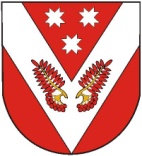 РОССИЙ ФЕДЕРАЦИЙМАРИЙ ЭЛ РЕСПУБЛИКАРОССИЙ ФЕДЕРАЦИЙМАРИЙ ЭЛ РЕСПУБЛИКАРОССИЙская ФЕДЕРАЦИяРЕСПУБЛИКА МАРИЙ ЭЛРОССИЙская ФЕДЕРАЦИяРЕСПУБЛИКА МАРИЙ ЭЛМарий эл республикысе       советский муниципал районын советский ола шотан илемысе   депутат погынжоМарий эл республикысе       советский муниципал районын советский ола шотан илемысе   депутат погынжособрание депутатовгородского поселения советский советского муниципального района республики марий элсобрание депутатовгородского поселения советский советского муниципального района республики марий элПУНЧАЛПУНЧАЛРЕШЕНИЕРЕШЕНИЕ46 внеочередная  сессиячетвертого созываОт «01» февраля  2024 г.                № 290